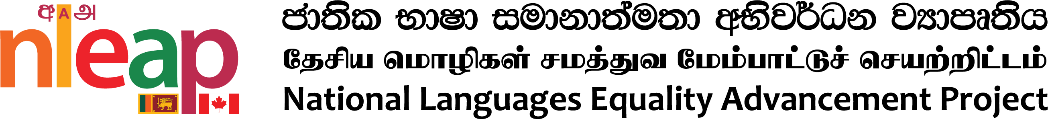 national Languages fund (NLF)CONCEPT NOTE APPLICATIONThe Concept Note shall be prepared in accordance with the template below and shall be submitted in both MS Word and PDF formats. The maximum number of pages shall be five (05). General Information:Section 1: Details of OrganizationPlease attach a copy of your most recent audited financial statements and Profile of the Organization including Staff Personnel – include the total number of female and male staff  Section 2: Project Management and Relevant Experience in Managing Granted Funds: Please add rows for additional projectsSection 3: Project Concept Proposed:Section 4: Declaration, Signature and Date:  Office Use Only:Application Reference No:                                                    Date Received Receiving Officer:                                                                    Eligible         Not Eligible  Type of ApplicationLanguage Rights Promotion               Second Language Learning                  Type of Organization National             Provincial              District              Divisional Organization Registered as: NGO               CBO                Professional Association            University/Research Institute Full Name of OrganizationDate of Establishment Registration NoAddressDistrict ProvinceContact Name of the person Contact Phone No/sContact EmailProject NameShort description of projectFunding OrganizationAmount Received (in SLR)Dates of project implementationObjective/sOverall Goal:Specific Objectives:Target Geographic area/s and Specific groups and reachEstimate the number of both men and women by approximate age stratification who would be reached in each areaBrief Description and Relevance Indicative main activitiesOutline in point form approach and main activities to be undertaken by the proposed projectApproach Capacity development, Monitoring,  knowledge management, communications and information dissemination; sustainability, risk mitigation.Value added elementsInclusive approach, reflecting particularly on women and girls and disadvantaged populationsProposed partnershipsOutline if you are considering partnership with a women’s organization or other in the implementation of this projectPotential Risks/MitigationApproximate Budget (LKR)Name and TitleOrganization NameDate of Signature